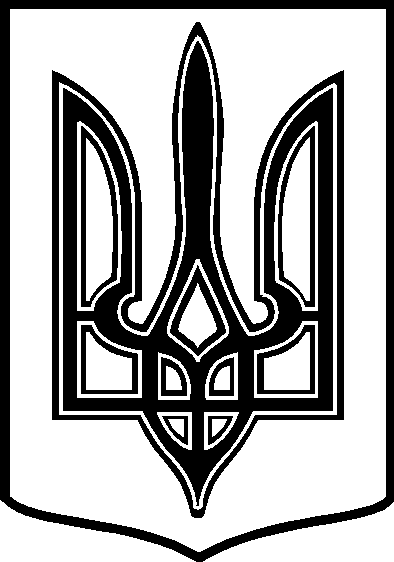 У К Р А Ї Н АТАРТАЦЬКА   СІЛЬСЬКА    РАДАЧЕЧЕЛЬНИЦЬКОГО  РАЙОНУ       ВІННИЦЬКОЇ   ОБЛАСТІРІШЕННЯ № 18806  липня  2017 року                                                                           14  сесія 7 скликанняс.ТартакПро затвердження  акта вибіркового  обстеження   дорожнього покриття дороги  на вулиці  Шевченка.     Заслухавши та обговоривши інформацію .сільського голови  В.В.Демченка  ,  розглянувши   акт  вибіркового  обстеження   дорожнього покриття дороги  на вулиці  Шевченка   в с. Тартак Чечельницького району Вінницької області від  05.07.2017 року , відповідно до   ст. 26 , 31 Закону України „ Про місцеве самоврядування в Україні „ сільська   рада  В И Р І Ш И Л А  :1.Затвердити  акт від 31 червня   2017 року вибіркового  обстеження   дорожнього покриття        дороги  на вулиці  Шевченка  в с. Тартак Чечельницького району Вінницької області     ( Додається) . 2.  Провести поточний ремонт частини дороги  по вул.. Шевченка      ( від буд № 179 до буд № 225 )  в с. Тартак , Чечельницького району Вінницької області .3. Надати дозвіл виконавчому апарату виконкому  сільської ради на виготовлення       кошторисної документації  щодо  поточного ремонту частини  дороги  по вулиці       Шевченка в с. Тартак Чечельницького району Вінницької  області   .4.Доручити  сільському голові Демченку В.В. заключити договір на   виготовлення      кошторисної  документації на проведення поточного ремонту частини        дороги  по вулиці  та Шевченка в с. Тартак  Чечельницького  району Вінницької          області  з організацією, яка має  відповідну  ліцензію на виконання даних видів робіт.  3.   Джерелом  фінансування капітального ремонту визначити сільський бюджет . 4.Бухгалтерії сільської ради  провести фінансування робіт по виготовлення відповідної       кошторисної   документації на вищевказані роботи .5.  Контроль за виконанням даного рішення покласти на постійну    комісію з питань бюджету та планування фінансів ,розвитку соціальної сфери ,     соціального захисту населення .   / Голова комісії – Ткач О.Ф. /СІЛЬСЬКИЙ    ГОЛОВА :                                              В.В.ДЕМЧЕНКО  